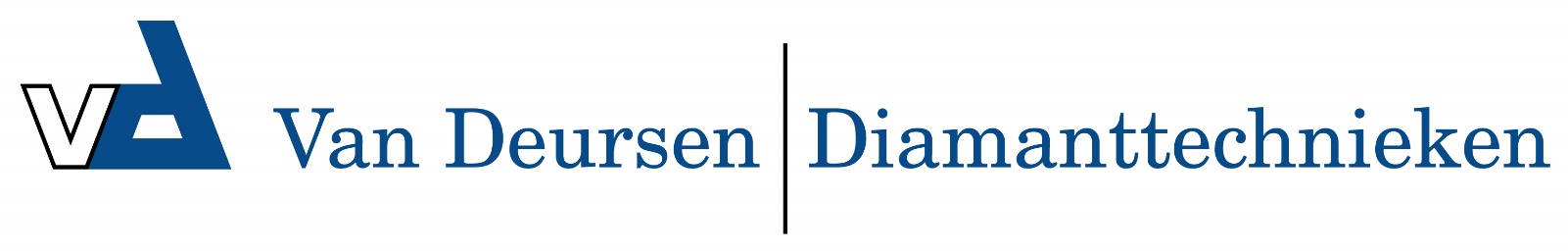 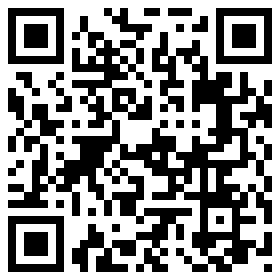 AWS 1215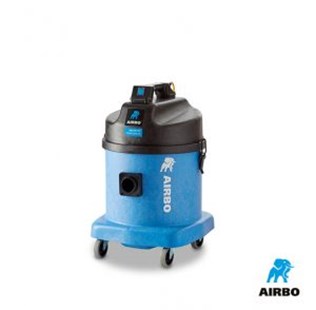 AIRBO AWS 1215Eénmotorige 1200W waterzuiger– 15 liter ketelinhoud
– Bestelnummer: 500515ProducteigenschappenHeeft u een waterzuiger nodig voor natte vloeren, die lichtgewicht is en tegen een stootje kan? Uit ons assortiment AIRBO waterzuigers maakt u zonder twijfel uw keuze. De zuigkracht van de Twinflo single motor zal u verrassen. U krijgt twee jaar garantie op de ketels. De waterzuigers worden geleverd met een reeks accessoires, zoals een Nucable-snoer, standaard 38 mm slang, Multiflo zuigmond (400 mm breed) en een aluminium buizenset.Deze waterzuigers zijn uitgevoerd met een 15 L structofoam ketel en handgreep zodat u het water er makkelijk uit kunt gieten.ModelAWS 1215Bestelnummer500515Motor1200 WVoltage230V AC 50/60 HzLuchtverplaatsing40 l/secMM/wk2500 mmCapaciteit15 literBereik26,8 mGewicht12,7 kgAfmetingen415×415 x630 mm